COLLECTIEVEARBEIDSOVEREENKOMSTAIR PRODUCTS NEDERLAND B.V.01.06.2016 – 31.05.2018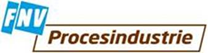 CAO AIR PRODUCTS NEDERLAND B.V.Looptijd 1 juni 2016 tot en met 31 mei 2018INHOUDSOPGAVEDe collectieve arbeidsovereenkomst is afgesloten tussen:1.	De besloten vennootschap AIR PRODUCTS NEDERLAND B.V., gevestigd te Utrecht, te dezer zake vertegenwoordigd door F.M. Wolf, hierna te noemen: Apneden2.	FNV Procesindustrie te Amsterdam;	CNV Vakmensen te Utrecht, hierna te noemen de Vakverenigingen.IN AANMERKING NEMENDE:a.	dat partijen ten behoeve van de werknemers vallend onder definities punt 3 van Apned een collectieve arbeidsovereenkomst zullen afsluiten;b.	dat partijen erkennen dat de ongestoorde voortgang van het bedrijf Apned van groot belang is, in het bijzonder waar het de productie en leveringen aan de afnemers betreft;c.	dat partijen zich realiseren dat stagnatie in het productieproces van Apned, met als gevolg onderbreking van de productie en de leveringen tot aanzienlijke materiële schade, alsmede risico’s voor veiligheid en milieu kan leiden bij werkgever en zeer zeker ook bij derden;d.	dat partijen de gemaakte afspraken schriftelijk wensen vast te leggen in de vorm van een collectieve arbeidsovereenkomst;e.	dat partijen het belang van een goed verloop van het CAO overleg onderschrijven.DefinitiesARTIKEL 1Algemene verplichtingen van partijen t.o.v. elkaar1.1.	De vakverenigingen en hun leden zullen zolang de werkgever geen uitsluiting op leden van de vakverenigingen toepast, tijdens de duur van deze overeenkomst geen werkstaking bij de werkgever toepassen of bevorderen.1.2.	De werkgever zal zolang de vakverenigingen of leden van de vakverenigingen geen werkstaking toepassen, tijdens de duur van deze overeenkomst geen uitsluiting op leden van de vakvereniging toepassen.1.3.	De bepalingen van deze overeenkomst blijven van toepassing totdat de CAO door een nieuwe of gewijzigde is vervangen of totdat na redelijk overleg een der partijen aan de andere partij schriftelijk heeft meegedeeld, dat naar haar oordeel geen overeenstemming kan worden bereikt.ARTIKEL 2Verplichtingen van de werkgever2.1.	De werkgever verplicht zich deze collectieve arbeidsovereenkomst te goeder trouw te zullen nakomen.2.2.	De werkgever verbindt zich geen werknemers in dienst te nemen of te houden op voorwaarden, welke in strijd zijn met het in deze overeenkomst bepaalde dan wel bedrijfsarbeid te doen verrichten op voorwaarden, welke per jaar en in totaliteit bezien afwijken van de in deze overeenkomst vastgestelde voorwaarden.2.3.	De werkgever zal met iedere werknemer schriftelijk een individuele arbeidsovereenkomst aangaan, waarin verwezen wordt naar deze collectieve arbeidsovereenkomst.2.4.	Indien door Apned beslissingen worden voorbereid waardoor de omvang van de werkgelegenheid zich noemenswaardig zal wijzigen zullen de vakverenigingen worden geïnformeerd en de mogelijkheid worden geboden om tot overleg te komen met Apned.In dat overleg zullen de volgende onderwerpen aan de orde komen:vermijding van gedwongen ontslag;herplaatsing;sociale gevolgen.2.5.	Apned zal halfjaarlijks een overzicht aan de vakverenigingen verstrekken met betrekking tot instroom en uitstroom van werknemers. 2.6.	De werkgever zal iedere werknemer een exemplaar van deze collectieve arbeidsovereenkomst verstrekken.2.7.	De werkgever biedt de mogelijkheid voor opleiding, training en ontwikkeling indien dit voor de taakvervulling en/of ontwikkeling van de werknemer in het bedrijf van belang is.2.8.	De werkgever biedt promotiemogelijkheden aan werknemers, die door hun capaciteit en taakvervulling daarvoor in aanmerking komen, voor zover er promotiemogelijkheden bestaan.2.9.	De bepalingen in deze CAO zijn uitsluitend geldig voor de in de definitie genoemde groepen werknemers.2.10.	Werknemers die deeltijdarbeid verrichten worden op gelijke wijze behandeld als werknemers die arbeid verrichten in volledige dienst met inachtneming van de geldende evenredigheidsmaatstaven. Schriftelijke verzoeken tot deeltijdarbeid worden zorgvuldig behandeld. Hierbij worden de effecten van deeltijdarbeid voor de betreffende functie en organisatie gewogen. Ieder verzoek wordt schriftelijk en gemotiveerd beantwoord.ARTIKEL 3Verplichtingen van de werknemer 3.1.	De werknemer is gehouden de belangen van het bedrijf van de werkgever als een goed werknemer te behartigen, ook indien geen uitdrukkelijke opdracht daartoe is gegeven.3.2.	De werknemer is gehouden alle hem door of namens de werkgever opgedragen werkzaamheden, voor zover deze redelijkerwijze van hem kunnen worden verlangd, zo goed mogelijk uit te voeren en daarbij alle verstrekte aanwijzingen en voorschriften in acht te nemen, mits deze betrekking hebben op de functie waarin hij is aangesteld.3.3.	De werknemer is gehouden ook buiten de op de arbeidslijst aangegeven uren arbeid te verrichten, c.q. geconsigneerd te zijn, voor zover de werkgever de desbetreffende wettelijke voorschriften en de bepalingen van deze collectieve arbeidsovereenkomst in acht heeft genomen. De verplichting tot consignatie geldt niet voor werknemers van 55 jaar en ouder. De verplichting tot het verrichten van overwerk geldt niet voor werknemers van 55 jaar en ouder. Men kan niet worden verplicht tot consignatie meer dan eenmaal per vier weken.3.4.	De werknemer is mede verantwoordelijk voor de orde, veiligheid en de zedelijkheid in het bedrijf van de werkgever en is gehouden tot naleving van de desbetreffende aanwijzingen en voorschriften door of namens de werkgever gegeven.3.5.	Werknemers, van wie de werkzaamheden hetzij voor henzelf, hetzij voor anderen bepaalde gevaren kunnen opleveren, bijvoorbeeld te denken aan perslucht- en/of brandweerwerkzaamheden, worden periodiek medisch onderzocht. Periodiciteit en uitgebreidheid van het onderzoek hangen af van de aard van de werkzaamheden en de adviezen van de Arbodienst.3.6.	Om bedrijfsgeneeskundige begeleiding te geven wordt periodiek bij de werknemers een algeheel lichamelijk onderzoek of een periodiek arbeidsgeneeskundig onderzoek (PAGO) aangeboden. Deze onderzoeken zijn vrijwillig, doch dringt de werkgever er sterk op aan dat de werknemer zijn medewerking hieraan verleent. De inhoud en de uitvoering van de PAGO’s geschiedt o.a. op advies van de Arbodienst.3.7.	De werknemer is gehouden een individuele arbeidsovereenkomst te tekenen, waarbij deze collectieve arbeidsovereenkomst van toepassing wordt verklaard.3.8.	Werknemers, zijnde monteurs, zullen naast hun eigen werk ook bijvoorbeeld tankinspecties en andere werkzaamheden verrichten als het eigen werk tijdelijk niet voor handen is (dit in het kader van flexibilisering van werkzaamheden).ARTIKEL 4Aanneming en ontslag4.1.	Bij het aangaan van een dienstbetrekking geldt wederzijds een proeftijd met een tijdsduur welke overeenkomt met de wettelijke toegestane maximale termijn.4.2.	Onverminderd het hiervoor bepaalde wordt de dienstbetrekking aangegaan:a. Hetzij voor onbepaalde tijd;b. Hetzij voor een bepaalde tijdsduur;c. Hetzij voor het verrichten van een bepaald karwei;d. Hetzij voor het verrichten van werkzaamheden van tijdelijke aard.In de individuele arbeidsovereenkomst wordt vermeld welke dienstbetrekking van toepassing is. Indien deze vermelding ontbreekt, wordt de dienstbetrekking geacht voor onbepaalde tijd te zijn aangegaan.4.3.	Na het verlopen van de proeftijd genoemd in de individuele arbeidsovereenkomst kan het dienstverband door de werkgever of de werknemer worden beëindigd met inachtneming van de regels vastgelegd in de Nederlandse wet en zoals voorzien in de arbeidsovereenkomst.4.4.	Het dienstverband eindigt bij het bereiken van de AOW – gerechtigde leeftijd.ARTIKEL 5Dienstrooster en arbeidsduur5.1.	Voor alle werknemersIedere werknemer werkt volgens een van de onderstaande dienstroosters:5.1.1.	Een dagdienstrooster omvattende 1 week met een normale arbeidsduur van 40 uur/week, volgens het welk 5 werkdagen wordt gewerkt op de uren door de werkgever vast te stellen en liggende tussen 07.30 uur en 17.30 uur.5.1.2.	Een rooster van 8 uren vallend tussen 06.00 uur en 17.00 uur met een half uur onderbreking.5.1.3.	Een 2-ploegendienst van maandag 06.00 uur tot 14.30 uur of van 14.30 uur tot vrijdag 23.00 uur met een half uur onderbreking en 2 tot 3 koffiepauzes van 10/15 minuten. 		Voor 4 werknemers in de Botlek zal gelden dat wordt overgegaan van volcontinurooster naar een 2 ploegendienst.De werktijden voor deze 2-ploegendienst in de Botlek worden:07.00 -15.30 uur.14.30 -23.00 uur.De werknemers die vrijwillig overstappen naar de 2-ploegendienst Botlek voor 4 personen werken regelmatig in de reguliere paneldiensten in 2-ploegendienst.5.1.4.	Een 5-ploegendienstrooster dat een tijdvak van 5 aaneengesloten weken omvat en een normale arbeidsduur aangeeft van gemiddeld 33,6 uur per week.5.1.5.	Incidentele afwijkingen van minder dan een half uur per dag vallen onder de normale arbeidsduur.5.2.	ADV5.2.1.	Iedere dagdienst werknemer / iedere tweeploegendienst werknemer heeft recht op 14 ADV-dagen, waarvan 1 collectief is aan te wijzen door de werkgever. De 14 dagen ADV zijn ook van toepassing op de werknemers die vrijwillig overstappen van volcontinu naar de 2-ploegendienst Botlek voor 4 personen. Voor werknemers in 3-ploegendienst zijn de ADV-dagen verwerkt in het ploegenrooster. Voor werknemers in volcontinudienst is de ADV verwerkt in het volcontinu dienstrooster.5.2.2.	ADV-dagen kunnen uitsluitend als hele dagen worden opgenomen.5.2.3.	Iedere werknemer roostert, in overleg met zijn directe chef, de ADV-dagen voor het gehele jaar in, te weten in principe een dag per maand. Dit rooster dient voor aanvang van het nieuwe kalenderjaar te worden vastgesteld. Niet ingeroosterde dagen worden automatisch uitbetaald aan het einde van het jaar.5.2.4.	Indien bedrijfsomstandigheden daartoe aanleiding geven zal de ingeroosterde dag komen te vervallen. Deze dag kan vervolgens heringeroosterd worden. Indien her inroostering niet meer mogelijk is, zal automatisch uitbetaling plaats vinden aan het einde van het jaar.5.2.5.	Bij ziekte van de werknemer op een ADV-dag, wordt de ADV-dag opnieuw ingeroosterd. Indien her inroostering niet meer mogelijk is, zal deze dag automatisch uitbetaald worden aan het einde van het jaar.5.2.6.	Werknemers die in de loop van het jaar in dienst treden verwerven pro rata recht op ADV-dagen. Hierbij wordt op halve dagen naar beneden of naar boven afgerond.5.2.7.	Ingeval van uitbetaling zal de waarde van de ADV-dag worden vastgesteld op 4,64% van het basismaandsalaris.5.2.8.	De werkgever heeft de mogelijkheid tot aanwijzing van 1 collectieve ADV-dag.5.3.	Roostervrije dienstIedere werknemer in de volcontinu heeft een extra roostervrije dienst die in overleg met de werkgever kan worden opgenomen.Werknemers die vrijwillig overstappen van de volcontinudienst naar de 2-ploegendienst Botlek voor 4 personen hebben geen recht op een extra roostervrije dienst. 5.4. 	Scholing/trainingDe eerste 16 uur bedrijfstraining zal buiten werktijd geschieden zonder additionele vergoeding (uitsluitend 0,58% per uur). Deze training kan plaatsvinden in blokken van minimaal 2 uur, aansluitend of voorafgaand op de werktijd. Brandweer en EHBO trainingen zijn hiervan uitgezonderd. Voor volcontinu werkers die op roostervrije dagen worden getraind, zal de training plaatsvinden in eenheden van minimaal 8 uur.Voor werknemers die vrijwillig overstappen van de volcontinudienst naar de 2-ploegendienst Botlek voor 4 personen geldt het volgende. Om hun vaardigheden op peil te houden werken deze werknemers ten minste 20% van de werktijd op een van de operatorposten in de 2-ploegendienst. In dat geval neem een persoon uit de 5-ploegendienst op die momenten de dagdienst taken van hen over.ARTIKEL 6Functiegroepen en salaris6.0.	Collectieve salarisverhogingen gelden conform de tekst van de Nota van Wijzigingen in enig jaar.6.1.	Bij de werkgever bestaat een functieclassificatiesysteem genaamd Universeel Systeem Berenschot. De functies van de werknemers zijn ingedeeld in functiegroepen en vermeld op de functielijst, die als bijlage II aan deze overeenkomst is toegevoegd en geacht wordt daarvan deel uit te maken. De functielijst zal zo nodig door de werkgever worden aangevuld of herzien. Er bestaat een toepassing- en geschillenprocedure als omschreven in bijlage III.6.2.	Bij elke functiegroep behoort een salarisschaal welke gebaseerd is op periodieken. De salarisschalen zijn opgenomen in de aan deze overeenkomst toegevoegde bijlage I.6.3.	Iedere werknemer ontvangt schriftelijk mededeling van het overeengekomen basismaandsalaris (zie arbeidsovereenkomst), alsmede functiegroep en periodiek in de schaal. Wijzigingen hiervan worden schriftelijk meegedeeld aan de werknemers. 6.4.	Een vergoeding voor het tijdelijk uitvoeren van een hogere functie wordt niet toegekend. Onder tijdelijk wordt verstaan een periode van niet langer dan drie maanden aaneengesloten. Indien vervanging langer dan drie maanden duurt, geldt een vergoeding met terugwerkende kracht. Deze tegemoetkoming zal 5% van het basismaandsalaris van de werknemer die de hogere functie uitvoert bedragen.6.5.	Voor elke volle dienst of gedeelte van een dienst gedurende welke een werknemer in een maand niet heeft gewerkt wegens een niet door de uitvoeringsinstelling als zodanig erkende ziekte of ongeval, willekeurig verzuim of wegens indiensttreding of ontslag, heeft de werkgever het recht om het maandsalaris met een evenredig deel te verminderen.6.6.1.	Het salaris wordt uiterlijk op de laatste werkdag van elke maand betaalbaar gesteld.6.6.2.	In de maand november wordt een 13e maand uitbetaald ten bedrage van één basismaandsalaris. 6.7.	Werking salarisschalen6.7.1.	Periodiekenschaala.	De werknemers worden beloond volgens de periodiekenschaal. Herzieningen vinden eenmaal per jaar plaats op 1 januari door toekenning van een periodiek totdat het maximum van hun schaal is bereikt.b.	Bij aanstelling ontvangt de werknemer in het algemeen het maandsalaris bij 0 periodieken. Indien een werknemer echter in een functie elders zoveel in de functie bruikbare ervaring heeft verkregen, dat het op grond daarvan niet redelijk zou zijn hem op basis van 0 periodieken te belonen, kunnen hem in overeenstemming met die ervaring een of meer periodieken worden toegekend.Werknemers die vrijwillig overstappen van de volcontinudienst naar de 2- ploegendienst Botlek voor 4 personen geldt dat als gevolg hiervan geen sprake is van een verandering in de functie-inschaling, mits zij hun vaardigheden op peil houden. Dit geldt niet voor de werknemers in de functie Assistant Shift Supervisor: voor hen geldt wel een andere functie-inschaling.6.7.2.	PromotiesWerknemers die in een hoger ingedeelde functie worden tewerkgesteld en over de voor die functie vereiste kundigheden en ervaring beschikken, worden in de overeenkomende hogere salarisgroep ingedeeld met ingang van een maand, waarin de definitieve tewerkstelling plaatsvindt. De inschaling van een nieuwe schaal geschiedt op basis van het laatst geldende basismaandsalaris in de oude functie. Inschaling zal geschieden op het naast hogere salarisniveau in de schaal waarin de functie is ingedeeld. Daarenboven worden minimaal 2 periodieken voor promotie toegekend.Werknemers die vrijwillig overstappen van de volcontinudienst naar de 2- ploegendienst Botlek voor 4 personen blijven promotiemogelijkheden ongewijzigd. Voor promotie gelden gelijkwaardige toetsingscriteria als voor Shift Operators.ARTIKEL 7Bijzondere beloningen AGeldend voor werknemers in Operations in de afdelingen Productie, Onderhoud, Laboratorium in Rotterdam Botlek, HyCOIV en Amsterdam Depot.7.1.	Voor geregelde arbeid in de volcontinudienst wordt een continu toeslag gegeven van 30% over het basismaandsalaris. 
Voor een 3-ploegendienst geldt een toeslag van 21% over het basismaandsalaris. Voor een 2-ploegendienst geldt een toeslag van 15% over het basismaandsalaris. 7.2.	Indien een werknemer op eigen verzoek niet gedurende een hele maand in ploegen-/volcontinudienst heeft gewerkt, wordt een evenredig deel van de ploegen-/volcontinu toeslag ingehouden voor elke volledige dienst, die hij niet in ploegen-/volcontinudienst heeft gewerkt.7.3.	De werknemer die op verzoek van de werkgever ten gevolge van bedrijfsomstandigheden de ploegendienst verlaat, indien ten minste 12 maanden in de ploegendienst is gewerkt, komt in aanmerking voor een afbouw van de ploegendienst volgens het volgende schema.Voor werknemers die vrijwillig overstappen van de volcontinudienst naar de 2- ploegendienst Botlek voor 4 personen wordt de 30% volcontinu toeslag afgebouwd naar het niveau van de reguliere toeslag voor de 2-ploegtoeslag, 15% van het basismaandsalaris. Deze afbouw vindt plaats in 3 stappen van 6 maanden conform de regeling afbouw voor de volcontinudienst.
Afbouwregeling toeslag:Voor werknemers die op verzoek van de werkgever de ploegendienst tijdelijk verlaten en in dagdienst te werk worden gesteld, is de volgende regeling van kracht:Ploegentoeslag wordt gehandhaafd met een maximum van 12 maanden, daarna is de afbouwregeling van kracht.Uittreding uit ploegendienst op medische indicatieIndien een werknemer vanaf de leeftijd van 57,5 jaar in de ploegen-/ volcontinudienst op medische indicatie de ploegendienst dient te verlaten en indien en voor zover er op dat moment bij de werkgever mogelijkheden zijn tot herplaatsing in de dagdienst, zal zijn ploegentoeslag als volgt worden behandeld:Gedurende de eerste 18 maanden doorbetaling van resp. 30%, 21% of 15%, de volgende 6 maanden resp. 20%, 14% of 10% en de daaropvolgende 6 maanden resp. 10%, 7% of 5%, afhankelijk van het van toepassing zijnde ploegentoeslag-percentage. Daarna stopt de ploegen-/volcontinu toeslag.	Indien de functie waarin betrokkene kan worden geplaatst lager is gekwalificeerd dan waarin hij voorheen werkzaam was, zal vanaf het moment van herplaatsing zijn basisjaarsalaris worden bevroren en uitsluitend worden aangepast aan de algemene (CAO) rondes.7.5.	De werknemer die op verzoek van de werkgever van ploegrooster wijzigt, ontvangt een eenmalige toeslag van 1% over het basismaandsalaris, zijnde een sprongtoeslag (deze toeslag is tevens voor terugkeer naar de oude ploeg). 	Indien de periode dat in de andere ploeg wordt gewerkt 3 aaneengesloten dagen/diensten of langer is wordt er bovendien een eenmalige toeslag van 1% over het basismaandsalaris betaald.7.6.	Een werknemer in dagdienst, die moet invallen in de volcontinudienst, tot en met aaneensluitend 10 diensten, of door verschoven werktijden werkt tussen 17.45 uur en 07.30 uur, wordt als volgt extra beloond: - Maandag t/m zaterdag: 	0,29% uur van het basismaandsalaris (50% 
van het uurloon)- Op zondag: 		0,58% uur van het basismaandsalaris (100% van het uurloon)- Op feestdagen: 	1,16% uur van het basismaandsalaris (200% van het uurloon)Vanaf 11 diensten ontvangt de werknemer 30% toeslag op het basismaand- salaris.Rusturena.	De werknemer in dagdienst, die van huis moet komen voor het verrichten van overwerk en diezelfde dag volgens zijn dienstrooster moet werken, zal na voltooiing van het overwerk in de gelegenheid worden gesteld om rusturen op te nemen volgens navolgende tabel. Opgenomen rusturen gelden als normaal gewerkte uren volgens dienstrooster.b.	De tijd waarin het opnemen van de rusturen begint, ligt tussen het begintijdstip en het eindtijdstip van de normale dienst op de dag, welke onmiddellijk aansluit op de verrichte arbeid waarover de rusturen gegeven worden. Als bekend is dat meer dagen achtereen ’s nachts overwerk moet worden verricht, zal door de werkgever een aparte regeling worden getroffen.*	Indien na 00.00 uur en voor 06.00 uur wordt uitgeroepen zal, indien een heen- en terugreis wordt ondernomen, 1 uur rust worden toegevoegd aan het aantal uren genoemd in bovenstaande tabel. Het maximaal aantal rusturen bedraagt 8 uur.7.8.1.	Vergoeding voor consignatieWerknemers, die in opdracht geconsigneerd zijn, ontvangen daarvoor per dag op maandag t/m vrijdag 1%, op zaterdagen en zondagen 2% en op feestdagen 3% van hun basismaandsalaris.7.8.2.	Indien een maintenance werknemer boven de 50 jaar tijdens dezelfde consignatieweek tussen 00.00 uur en 06.00 uur 3 maal op verschillende dagen is opgeroepen zal, na de eerstvolgende oproep, 8 rusturen worden toegekend. Deze toegekende rusturen worden binnen dezelfde consignatieweek of aansluitende werkdag opgenomen.7.9.	Overwerk en overwerkvergoeding7.9.1.	Het verrichten van overwerk gebeurt op vrijwillige basis, tenzij zwaarwegende bedrijfsbelangen zich daar tegen verzetten. Zwaarwegend is in ieder geval: ernstige problemen (1) voor de bedrijfsvoering bij de herbezetting van vrijgekomen uren, (2) op het gebied van de veiligheid, of (3) van roostertechnische aard.7.9.2	Wanneer in opdracht van de werkgever overwerk wordt verricht, geldt de volgende regeling:Indien de bedrijfsomstandigheden dit toelaten, wordt het aantal overuren gecompenseerd met vrije tijd (een uur voor een uur, de toeslag wordt uitbetaald). Per kalenderjaar kunnen vanuit overuren maximaal negen werkdagen worden opgebouwd ter compensatie met vrije tijd. Alle overuren boven dit aantal worden altijd volledig uitbetaald. Niet opgenomen tegoeden worden aan het einde van een kalenderjaar uitbetaald; in het nieuwe kalenderjaar kan vervolgens weer een nieuw tegoed worden opgebouwd. Het vorenstaande is niet van toepassing m.b.t. tot en met 31 mei 2013 opgebouwde overuren.Opgenomen gecompenseerde tijd wordt op de onder artikel 7.9.3. genoemde beloning in mindering gebracht en wel:Voor uren opgenomen op maandag t/m zondag 0,58% van het basismaandsalaris (100%van het uurloon).Indien in een geconsigneerd weekend overwerk wordt verricht, kunnen de uren op de maandag daaropvolgend worden gecompenseerd. Niet opgenomen gecompenseerde vrije tijd voor overwerk zal tweemaal per jaar worden uitbetaald.De maximale jaarlijkse Tijd voor tijd reservering voor compenserende vrije tijd bedraagt 72 uur per kalenderjaar. Dit aantal uren is inclusief vrije tijd compensatie voor het werken op feestdagen en vrijetijdcompensatie voor trainingsuren.7.9.3.	De vergoeding voor het hierboven genoemde overwerk bedraagt (inclusief het doorbetaalde basismaandsalaris over de op maandag t/m vrijdag vallende feestdagen) de volgende percentages:	Voor de dagdienst:	Uren van maandag 07.00 	uur tot vrijdag 16.30 uur:	0,87% van het basismaandsalaris (150% van het uurloon)	Uren van vrijdag 16.30 	uur tot maandag 07.00 uur:	1,16% van het basismaandsalaris (200% van het uurloon)	Uren op feestdagen:	1,74% van het basismaandsalaris (300% van het uurloon)	Voor de overige diensten:Voor werknemers in de continudienst is voor overwerk vóór de ochtenddienst van 03.30 tot 07.30 en na de nachtdienst van 07.30 tot 11.30 uur een percentage van 1,16% van het basismaandsalaris (200% van het uurloon) van toepassing.Overuren op roostervrije of reserve roostervrije dagen van het personeel in de continudienst worden op de volgende basis vergoed:Air Products zal zich inspannen om overwerk in en na nachtdiensten te vermijden. Indien overwerk in en na nachtdiensten toch onvermijdelijk is, zal in overleg tussen direct leidinggevende en werknemer een oplossing voor eventueel gewenst vervangend vervoer worden gezocht.7.9.4.	Wanneer de werknemer met een deeltijd dienstbetrekking meer uren werkt dan het voor hem geldende dienstrooster aangeeft, maar binnen de normale arbeidsduur blijft van een voltijd werknemer, wordt er over deze meeruren een toeslag betaald van 0,15% van het basismaandsalaris (is 25,86% van het uurloon). 7.9.5.	Per maand worden de toegekende percentages getotaliseerd en afgerond naar boven op een heel procent.7.9.6.	De werknemers binnen de afdeling Operations die werkzaam zijn op de locaties Botlek en HyCOIV die in opdracht van de werkgever een extra reis van huis naar het bedrijf moeten maken ontvangen hiervoor een vergoeding over het basismaandsalaris als volgt:	- 1,0% op maandag t/m vrijdag 16.30 uur	- 2,0% op vrijdag vanaf 16.30 uur, zaterdag en zondag	- 3,0% op feestdagen.Deze vergoeding wordt als reistijdvergoeding beschouwd, tenzij reisuren als overwerk worden beschouwd. 7.9.7.	Indien de werknemer in opdracht van de werkgever in aansluiting op zijn dienst meer dan twee uur overwerk moet verrichten, zal aan de werknemer desgewenst een maaltijd worden verstrekt. Na vier uur aaneengesloten overwerk tijdens consignatie zal aan de werknemer desgewenst een maaltijd worden verstrekt. 7.10.1.	Voor werknemers van de Euro Maintenance groep, ingedeeld in de functieniveaus A t/m H, geldt dat reisuren worden berekend als gewerkte uren.7.10.2.	Voor deze werknemers werkzaam in de Euro Maintenance groep geldt een ongemakkentoeslag.7.11.	FeestdagenVoor het bepalen van beloning voor het werken op feestdagen geldt het volgende:Onder feestdagen worden gerekend: nieuwjaarsdag, Koningsdag, de beide paasdagen, Hemelvaartsdag, de beide pinksterdagen, de beide kerstdagen en Bevrijdingsdag (in lustrumjaren, gerekend vanaf 1990).De zon- en feestdagen hebben een tijdvak van 24 aaneengesloten uren. Voor de continudienst eindigt dit tijdvak op de desbetreffende zon- en feestdagen aan het einde van de middagdienst. Voor de dagdienst eindigt dit tijdvak om 00.00 uur.Iedere werknemer in de volcontinu heeft jaarlijks vijf extra verlofdagen ter compensatie voor het gemiddeld aantal niet op zaterdag of zondag vallende feestdagen per jaar. Eenmaal per 5 jaar bedraagt het totaal aantal dagen 6 stuks (i.v.m. Bevrijdingsdag). Deze dagen worden niet in mindering gebracht in geval van ziekte. De werknemers die vrijwillig overstappen van de volcontinudienst naar de 2-ploegendienst Botlek voor 4 personen hebben na de overstap geen recht meer op extra verlofdagen ter compensatie voor het gemiddeld aantal niet op zaterdag of zondag vallende feestdagen per jaar.	7.11. a)	Werknemers die volgens dienstrooster op een niet op zaterdag of zondag vallende feestdag gewerkt hebben, ontvangen over de maand waarin die feestdag valt een toeslag van 0,58% van hun basismaandsalaris (100% van het uurloon) per op die dag gewerkt uur.	7.11. b)	Werknemers die volgens dienstrooster op een feestdag vallende op een zaterdag en/of zondag gewerkt hebben, ontvangen over de maand waarin die feestdag valt een toeslag van 1,16% van hun basismaandsalaris (200% van het uurloon) per op die dag gewerkt uur.De toeslagen in dit artikel kunnen ook in de vorm van compenserende vrije tijd worden gegeven, een en ander volgens artikel 7.9.2.Afwijkend van het hiervoor genoemde kan de toeslag van 7.11 b) (1,16%) volledig gecompenseerd worden in tijd.Hierbij geldt voor werknemers in volcontinudienst dat deze mogelijkheid tot 48 uur van tevoren kan worden ingetrokken.ARTIKEL 8Bijzondere beloningen BGeldend voor werknemers werkzaam in kantoorfuncties, in administratieve, secretariële en ondersteunende functies, alsmede werknemers werkzaam op het depot in Amsterdam.8.1.	Overwerk en overwerkvergoedingWanneer in opdracht van de werkgever overwerk moet worden verricht, geldt de volgende regeling:Het aantal overuren wordt in principe gecompenseerd met vrije tijd (een uur voor een uur, de toeslag wordt uitbetaald), voor zover de werkzaamheden dit toelaten. Deze vrije tijd moet bij voorkeur worden opgenomen binnen 30 dagen na het overwerk. Opgenomen compenserende tijd wordt in mindering gebracht op de overwerkvergoeding in overeenstemming met het normale uursalaris.Indien in een geconsigneerd weekend overwerk wordt verricht, kunnen de uren op de maandag daaropvolgend worden gecompenseerd.8.2.	De vergoeding voor het hierboven genoemde overwerk bedraagt:Indien de werknemer in opdracht van de werkgever in aansluiting op zijn dienst meer dan twee uur overwerk moet verrichten, zal aan de werknemer desgewenst een maaltijd worden verstrekt.Na vier uur aaneengesloten overwerk tijdens consignatie zal aan de werknemer desgewenst een maaltijd worden verstrekt. De maaltijdvergoeding beloopt maximaal de fiscaal toegestane vergoeding.8.3.	Wanneer de werknemer met een deeltijd dienstbetrekking meer uren werkt dan het voor hem geldende dienstrooster aangeeft, maar binnen de normale arbeidsduur blijft van een voltijd werknemer, wordt over deze meeruren een toeslag betaald van 0,15% van het basismaandsalaris (is 25,86% van het uurloon).8.4.	Als nachtwerk voor het technische personeel op Installation & Maintenance wordt beschouwd de uren vallende tussen 22.00 uur en 06.00 uur. Daarvoor wordt 0,14% per uur van het basismaandsalaris betaald (is 24,14% van het uurloon), zelfs indien vergoeding voor overwerk wordt betaald.8.5.	Voor de werknemers geldt tevens dat alleen overwerk zal geschieden op verzoek van en met voorafgaande instemming van de directe manager/supervisor of diens plaatsvervanger. De registratie wordt zo spoedig mogelijk doorgegeven aan de directe manager/supervisor of diens plaatsvervanger.8.6.	Werknemers, werkzaam op het depot van Amsterdam, die in opdracht geconsigneerd zijn, ontvangen daarvoor per dag op maandag t/m vrijdag 1%, op zaterdagen en zondagen 2% en op feestdagen 3% van hun basismaandsalaris.ARTIKEL 9AfwezigheidMet uitzondering van het anders en overigens in art. 7:628 BW en bepaalde geldt het volgende:9.1.	Bij arbeidsongeschiktheid van de werknemer is het in artikel 12 gestelde van toepassing.9.2.	In de volgende gevallen heeft de werknemer onvoorwaardelijk recht op verlof met behoud van salaris, inclusief ploegentoeslag, exclusief alle andere toeslagen (één en ander tegen overlegging van bewijsstukken indien werkgever dit wenst):	9.2.1.	Overlijden van echtgenoot/echtgenote, bij het gezin inwonend kind, vader, moeder, schoonvader, schoonmoeder, vanaf de dag van overlijden tot en met de dag van de begrafenis.	9.2.2.	Overlijden van niet bij het gezin inwonend kind, vader, moeder, schoon-moeder, schoonvader, één dag of dienst bij het overlijden en één dag of dienst bij de begrafenis, dan wel twee aaneengesloten dagen of diensten bij één van deze gebeurtenissen.Overlijden grootvader, grootmoeder, grootvader of grootmoeder van echtgenoot/echtgenote, kleinkind, broer of zus, zwager of schoonzuster, gedurende één dag of dienst bij overlijden of begrafenis.	9.2.4.	Ten aanzien van rouwverlof zal de afdeling Human Resources bij de uitvoering een centrale/coördinerende rol vervullen.	9.2.5.	Gedurende een halve dag of dienst bij ondertrouw van de werknemer zelf en gedurende twee aaneengesloten dagen of diensten bij zijn/haar huwelijk.	9.2.6.	Gedurende één dag of dienst bij 12 ½, 25 en 40-jarig huwelijk van de werknemer, resp. bij het 25, 40, 50 en 60 jarig huwelijksfeest van zijn/haar ouders, schoonouders of grootouders, indien de gebeurtenis wordt gevierd en hij/zij de gebeurtenis in het desbetreffende geval bijwoont.	9.2.7.	Gedurende één dag of dienst bij huwelijk van één van de kinderen, pleegkinderen, kleinkinderen, broers, zusters, ouders, schoonouders, zwagers en schoonzusters van de werknemer, indien hij/zij de gebeurtenis in het desbetreffende geval bijwoont.	9.2.8.	Gedurende 3 dagen of diensten bij bevalling van de echtgenote van de werknemer.	9.2.9.	Gedurende een door de werkgever naar billijkheid te bepalen tijdsduur tot een maximum van twee dagen of diensten, indien de werknemer ten gevolge van de vervulling van een buiten zijn/haar schuld bij of krachtens de wet persoonlijk opgelegde verplichting verhinderd is zijn/haar arbeid te verrichten, mits deze vervulling niet in zijn/haar vrije tijd kan geschieden en onder aftrek van de vergoeding voor salarisderving, welke hij/zij van derden zou hebben kunnen ontvangen.	9.2.10.	Gedurende één dag of dienst bij 25- en 40- jarig dienstjubileum van de werknemer.	9.2.11.	Voor de toepassing van artikel 9.2. geldt dat de partner, met wie de werknemer samenleeft op eenzelfde adres en als zodanig blijkens het bevolkingsregister gedurende zes maanden staat ingeschreven wordt gelijkgesteld met de echtgenoot/echtgenote.	9.2.12.Voor de toepassing van artikel 9.2 geldt dat geregistreerd partnerschap gelijkgesteld wordt met het huwelijk.9.3.	De werkgever is niet gehouden het maandinkomen door te betalen in de navolgende gevallen:	9.3.1.	De invoering van een verkorte werkweek (daaronder mede begrepen een nul-urenweek) mits de werkgever hiervoor ingevolge artikel 8 van het Buitengewoon Besluit Arbeidsverhoudingen vereiste vergunning heeft verkregen.Voordat tot de hiervoor bedoelde aanvraag wordt overgegaan zal met de vakverenigingen overleg worden gepleegd. Partijen achten een termijn van een week voor dit voorafgaand overleg voldoende.	9.3.2. 	De voortzetting van de verkorte werkweek (daaronder mede begrepen een nul-urenweek);Indien daarbij de oorspronkelijke vergunning ongewijzigd wordt overgenomen, zal de werkgever de vakverenigingen ten minste één week voor het ingaan van de verlenging daarvan mededeling doen;Betreft het echter een verlenging die ten aanzien van het aantal betrokken werknemers en/of het aantal uren afwijkt van de oorspronkelijke vergunning dan zal de werkgever de hierboven omschreven procedure volgen.9.4.	Zorgverlof 	De werknemer heeft recht op (kortdurend) zorgverlof van maximaal 15 dagen per jaar. Bij zorgverlof zal gedurende een periode van maximaal 15 werkdagen 70% van het loon worden doorbetaald. Het opnemen van zorgverlof heeft geen gevolgen voor de pensioenopbouw. De werknemer kan van dit verlof gebruik maken indien hij zelf de zorg op zich moet nemen voor een zieke partner, een zieke ouder of een ziek thuiswonend kind. Toekennen van het zorgverlof gebeurt in overleg met de werkgever op basis van een met medische verklaring onderbouwde aanvraag en zal slechts in geval van zwaarwegende bedrijfsproblemen, zoals bedoeld in de wet, niet gehonoreerd kunnen worden.Voor wat betreft eventuele langdurige zorgverlof: hiervoor zal het huidige beleid worden gecontinueerd, dat wil zeggen dat in voorkomende gevallen naar een oplossing wordt gezocht (maatwerk).9.5.	Calamiteitenverlof
	Buiten de in dit artikel genoemde gevallen kan de werkgever de werknemer op diens verzoek kortdurend verlof met behoud van 100% doorbetaling van het loon verlenen, indien persoonlijke omstandigheden van dringende aard dit rechtvaardigen. De werkgever zal redelijke verzoeken tot calamiteitenverlof honoreren. ARTIKEL 10Vakantie en vakantietoeslag10.1.	VakantieIedere werknemer heeft per kalenderjaar recht op 25 vakantiedagen/ diensten, daarin begrepen is 2 brugdagen met behoud van salaris (tenzij wettelijk anders is geregeld).	10.1.2.	Vakantie moet worden opgenomen in overleg met de werkgever. Hierbij zullen het algemeen belang van het bedrijf en beginselen van billijkheid in aanmerking genomen worden.	10.1.3.	Na onafgebroken 5-jarig dienstverband worden de vakantierechten met 1 dag uitgebreid. Na 10 jaar met 2 dagen, na 15 jaar met 3 dagen en na 20 jaar met 4 dagen. Deze dagen werken niet cumulatief met de dag die wordt toegekend onder de condities van 10.1.4.	10.1.4.	Aan werknemers van 40 jaar of ouder wordt 1 extra vakantiedag toegekend; die dag mag niet cumulatief toegekend worden op de in 10.1.3. genoemde extra vakantie inzake dienstjaren. Aan werknemers van 60 jaar of ouder wordt 1 dag extra vakantie toegekend (wel cumulatief).	10.1.5.	In geval van arbeidsongeschiktheid ten gevolge van ziekte, zwangerschap of bevalling vindt gedurende de eerste 104 weken volledige opbouw van wettelijke vakantiedagen plaats. Bij gedeeltelijke arbeidsgeschiktheid, waarbij de werknemer op arbeids-therapeutische basis wordt ingezet of vervangende aangepaste werkzaamheden verricht dan wel bij volledige arbeidsongeschiktheid worden wettelijke vakantiedagen afgeschreven wanneer vakantie wordt opgenomen.	10.1.6.	 Vakantiedagen dienen zo veel mogelijk in het kalenderjaar waarin de werknemer ze verkrijgt te worden opgenomen. Indien vakantiedagen niet voor 1 juli direct volgend op het kalenderjaar waarin zij zijn verworven door de werknemer zijn opgenomen, komt de aanspraak op deze vakantiedagen te vervallen. Dit geldt alleen voor de aanspraak op de minimumdagen als bedoeld in artikel 7:634 BW. Voor de bovenwettelijke vakantiedagen en voor de minimumvakantiedagen die de werknemer niet in redelijkheid binnen de termijn van artikel 7:640a BW heeft kunnen opnemen, verjaren door verloop na 5 jaar na de laatste dag van het kalenderjaar waarin de aanspraak is ontstaan.	10.1.7.	De collectieve brugdag, die uitsluitend voor niet volcontinu werknemers per locatie (afdeling) kan worden afgesproken, wordt in overleg met de OR en de werkgever vastgesteld. Deze dag wordt aan het begin van elk kalenderjaar bekend gemaakt.	10.1.8.	Bij beëindiging van het dienstverband heeft de werknemer recht op vakantie op een evenredig deel voor elke maand dienstverband.10.2.	Vakantietoeslag	10.2.1.	De vakantietoeslag per kalenderjaar bedraagt 8% van 12 maal het basismaandsalaris per 1 mei van ieder jaar, tenzij wettelijk anders voorgeschreven.	10.2.2.	Behoudens het bepaalde in het volgende punt 10.2.3. wordt deze vakantietoeslag uitbetaald in de maand mei, tenzij anders overeen-gekomen.	10.2.3.	De uitbetaling van de vakantietoeslag vindt niet eerder plaats dan na het verlopen van de proeftijd genoemd in de door beide partijen onderteken-de arbeidsovereenkomst.ARTIKEL 11Extra uitkering 11.1.	De werknemer die gedurende het gehele kalenderjaar in dienst is geweest, ontvangt in de maand november een extra uitkering van 8,33% van 12 maal het basismaandinkomen van de maand december.11.2.	De werknemer die niet gedurende het gehele kalenderjaar in dienst is geweest, heeft recht op de hiervoor in lid 1 genoemde uitkering naar evenredigheid.11.3.	Indien voor een werknemer gedurende het kalenderjaar een wijziging is opgetreden in de individueel overeengekomen arbeidsduur dan wel in het dienstrooster, zal bij de vaststelling van de extra uitkering hiermee rekening worden gehouden.ARTIKEL 12Uitkering bij arbeidsongeschiktheid door ziekte of ongeval12.1.	Aan de werknemers wordt tijdens, door de uitvoeringsinstelling als zodanig erkende arbeidsongeschiktheid gedurende 12 maanden het maandinkomen doorbetaald, doch exclusief overwerk-, reiskosten- en andere vergoedingen, mits de werknemer de richtlijnen van de uitvoeringsinstelling en van de werkgever nakomt.Indien gedurende de periode van arbeidsongeschiktheid de vakantietoeslag en/of 13e maand betaalbaar worden, zullen deze onverminderd uitgekeerd worden.12.2.	In geval van misbruik dan wel indien de arbeidsongeschiktheid te wijten is aan eigen schuld van de betrokken werknemer, kan hij/zij iedere aanspraak op de in punt 1 van dit artikel bedoelde uitkering verbeuren; één en ander zal volgens de richtlijnen van de uitvoeringsinstelling worden beoordeeld.12.3.	Indien de werkgever ter zake van de arbeidsongeschiktheid van de werknemer tegen een of meer derden een vordering tot schadevergoeding kan doen gelden, zal de werknemer daaraan zijn medewerking verlenen.12.4.	Voor het tweede ziektejaar geldt loondoorbetaling tot 70% met aanvullend loondoorbetaling van 30% indien betrokkenen voldoen aan de eisen van de Wet Verbetering Poortwachter. 	Eventuele WW-uitkeringen worden verrekend als sprake dreigt te zijn van cumulatie van uitkeringen, waardoor deze in totaliteit boven 100% van laatstver-diende loon zou gaan belopen.12.5.	Inzake de toepassing van de Wet Verbetering Poortwachter geldt het navolgende:a.	Gedurende de periode van re-integratie zal conform 12.1. het eerste ziektejaar en conform artikel 12.4. het tweede ziektejaar worden aangevuld.b. 	Er zal gebruik worden gemaakt van een gecertificeerd, extern re-integratiebedrijf. Bepaling van het re-integratiebedrijf geschiedt in overleg met de Ondernemingsraad.c. 	Er bestaat voor partijen een recht op een ‘second opinion’. Gedurende de periode van ‘second opinion’, die maximaal drie maanden kan duren, wordt de aanvulling bedoeld onder a. voortgezet. Uiterlijk binnen 21 maanden zal een re-integratie aanbod worden uitgevaardigd, zodat de voortzetting van de suppletie blijft binnen de termijn als aangegeven onder 12.5.a.12.6.	Apned zal zich inspannen om werknemers, ongeacht of deze meer of minder dan 35% arbeidsongeschikt is, passend werk te bieden waarbij minimaal 50% van de restverdiencapaciteit wordt benut. Interne re-integratieIndien in het kader van de re-integratie van de arbeidsongeschikte werknemer een aanbod tot passend werk wordt gedaan, dan zal werkgever in eerste instantie trachten een aanbod tot intern passend werk te doen, waarbij onder meer rekening wordt gehouden met opleiding, ervaring en vaardigheden van de werknemer. Externe re-integratieWanneer intern geen geschikte functie voor werknemer beschikbaar is, 0de functie niet geschikt gemaakt kan worden en werknemer niet geschikt gemaakt kan worden (door scholing) voor de functie zal werknemer extern gere-integreerd worden. 12.7.	Werknemers die gedeeltelijk arbeidsgeschikt zijn, maar geen recht hebben op een WGA-uitkering (omdat ze minder dan 35% arbeidsongeschikt zijn) blijven zoveel mogelijk in dienst van de werkgever. Het zal in uitzonderlijke gevallen niet mogelijk blijken een gedeeltelijk arbeidsgeschikte werknemer in- dan wel extern te re-integreren. In dergelijke situaties zal in overleg tussen Apned en betrokkenen- op verzoek bijgestaan door zijn vakbond- naar een maatwerk-oplossing worden gezocht.ARTIKEL 13VeiligheidDe directie en de bedrijfsleiding van Air Products Nederland B.V. zijn er van overtuigd dat de veiligheid van haar werknemers en het voorkomen van ongevallen één van haar belangrijkste verantwoordelijkheden is.Doelmatige activiteiten van de bedrijven worden niet alleen gekenmerkt door ordelijkheid, goede exploitatie en goed werk, maar ook door het voorkomen van ongevallen met het daarmede veelal gepaard gaande persoonlijk lijden en geldelijk verlies voor de werknemer en zijn gezin.Deze verantwoordelijkheid van de directie en de bedrijfsleiding is niet het enige; die verantwoordelijkheid dient aangevuld te zijn met een gelijkgerichte belangstelling van de werknemer. Deze dient bereid te zijn de ter zake van veiligheid opgestelde voorschriften op te volgen. Dit niet alleen ter voorkoming van ongevallen, maar ook ter beperking van onnodige verliezen voor het bedrijf.ARTIKEL 14PensioenBij de werkgever bestaat een pensioenregeling, volgens de bepalingen van het pensioenreglement. Wijzigingen zullen in overleg met de CAO-partijen worden bepaald.ARTIKEL 15PersoonsregistratieDe werkgever zal, behoudens toestemming van de werknemer of een daartoe strekkende wettelijke verplichting geen persoonlijke gegevens betreffende de werknemer aan derden verstrekken.ARTIKEL 16Regeling werkgeversbijdrageApned verklaart zich bereid tot het verstrekken van een bijdrage overeenkomstig de tussen AWVN, de FNV Procesindustrie en de CNV Vakmensen gesloten overeenkomst met betrekking tot de bijdrageregeling aan de vakverenigingen.ARTIKEL 17SeniorenregelingWerknemers van 60, 61, 62, 63, 64 en 65 jaar krijgen per kwartaal de mogelijkheid om respectievelijk 8, 12, 16, 20, 24 en 28 uur minder te werken, tegen betaling door de werkgever van 100% van het loon van niet gewerkte uren in het kader van dit artikel.Gebruik maken van deze regeling heeft geen gevolgen voor de opbouw van vakantie-, verlof- en pensioenrechten, voor de aanspraak op de vakantietoeslag en evenmin voor de uitkeringen bij ziekte.ARTIKEL 18Faciliteiten vakbondswerk18.1.	Ten behoeve van het vakbondswerk in de onderneming zal kastruimte en redelijk telefoongebruik worden toegestaan.18.2.	Het vergaderen door vakverenigingen op het bedrijf buiten werktijd kan in overleg met de locatiemanager plaatsvinden.18.3.	Binnen redelijke grenzen is overleg tussen kaderleden en vakbondsbestuurder onder werktijd mogelijk.18.4.	Verspreiding van publicaties van vakverenigingen is in overleg met locatie-manager mogelijk.18.5.	Voor de beide vakverenigingen worden 12 “vakbondsdagen” ter beschikking gesteld. Deze dagen kunnen door kaderleden worden besteed aan vakbonds-activiteiten.ARTIKEL 19LevensloopBij de werkgever bestaat een levensloopregeling, volgens de bepalingen van de desbetreffende reglementen. Wijzigingen zullen in overleg met de CAO-partijen worden bepaald.ARTIKEL 20Werkgeversbijdrage zorgverzekeringWerkgever zal met ingang van 1 juni 2013 de tegemoetkoming in de kosten van de zorgverzekering met 5 euro verhogen naar € 70,00 bruto per maand en vervolgens per 1 juni 2014 wederom met 5 euro naar € 75,00 bruto per maand per werknemer bij fulltime dienstverband.ARTIKEL 21LooptijdDeze collectieve overeenkomst treedt in werking op 1 juni 2016 en eindigt van rechtswege op 1 juni 2018.BIJLAGE IDe lonen worden per 1 juni2016 1,50% verhoogd. Deze verhogingen zijn in onderstaande tabel verwerkt.In december 2016 wordt eenmalig een uitkering toegekend van Euro 350,00 bruto.De Euro 350,00 wordt geprorateerd bij parttime dienstverbanden.De lonen worden per 1 juni 2017 met 1,50% verhoogd. . Deze verhogingen zijn in onderstaande tabel verwerktIn december 2017 wordt eenmalig een uitkering toegekend van Euro 350,00 bruto (De Euro 350,00 wordt geprorateerd bij parttime dienstverbanden.BIJLAGE IIFunctiegroepenFunctiegroep AAankomend Dock OperatorFunctiegroep BGeneral Duty ManDock OperatorAankomend Sales Center SupervisorJunior SecretaryFunctiegroep CMechanical HelperAankomend Instrumentation TechnicianAankomend Electrical TechnicianAankomend Mechanical TechnicianLeerling OperatorAssistant Shift SupervisorSecretary ATelefoniste/ReceptionisteSenior Dock OperatorFunctiegroep DJunior Instrumentation TechnicianJunior Electrical TechnicianJunior Mechanical TechnicianOperator IISecretary BJunior Garage TechnicianAdministration ClerkBulk Administration AssistantWarehouse ForemanMaterial ControllerDepot CoordinatorDepot Supply SupervisorAankomend BuyerFunctiegroep EI & M AssistantInstrumentation Technician (Botlek)Electrical TechnicianMechanical TechnicianDistrict Fitter (IGD)Operator IJunior Laboratory TechnicianService ForemanDepot SupervisorSenior SecretaryGarage TechnicianContinental Instrumentation TechnicianContinental Mechanical TechnicianInstrumentation and Mechanical AssistantAdministration AssistantCredit control ClerkCylinder Transport ClerkSales Center SupervisorBuyerAankomend Bulk Transport AssistantMarketing Support CoordinatorPurchasing AssistantService EngineerPlant SecretaryTechnicianCredit Control + Admin. AssistantAankomend Bulk DispatcherBulk Adm. AssistantFunctiegroep FSenior Instrumentation TechnicianSenior Electrical TechnicianSenior Mechanical TechnicianLaboratory TechnicianHead Operator Senior Continental Instrumentation TechnicianSenior Continental Mechanical TechnicianQuality Control AnalistManagement AssistantHuman Resources AssistantSenior Garage TechnicianDepot SupervisorFunctiegroep GShift LeaderSales Co-ordinatorBulk Transport AssistantHead Technician E & IHead Technician OperationsArea Head Technician EContinental Head Technician E&IContinental Head Mechanical TechnicianHyCOIV Operations TechnicianFunctiegroep HAssistant First Line ManagerBIJLAGE IIIToepassings- en geschillenprocedure functiewaardering USB Air Products Nederland B.V.A	Functies worden ingedeeld met behulp van de Functie Niveau Matrix (FNM). Bij het indelen wordt deze Toepassings- en Geschillenprocedure gehanteerd.B	Functies worden ingedeeld door de Bestuurder op voordracht van de directe lijnmanager en de Human Resources Manager.C	Indelingsprocedure1.	De directe manager/supervisor formuleert de relevante functie-inhoud en stelt - na toetsing van de samenhang met de andere functies - een voorstel voor de functiekarakteristiek en de indeling op.2.	Dit voorstel wordt getoetst door de Human Resources afdeling aan de hand van haar inzichten in de organisatie en het USB. Ingeval van twijfel kan een deskundige van de systeemhouder worden ingeschakeld voor een advies.3.	HR en de manager leggen de functiekarakteristiek en het indelingsvoorstel voor aan de Bestuurder. Deze besluit tot de indeling.4.	Indien de werknemer het niet (meer) eens is met zijn indeling dient allereerst gestreefd te worden naar een oplossing van dit geschil via overleg met zijn directe manager/supervisor en eventueel HR.5.	Indien stap 4 geen oplossing van het geschil heeft geleverd, dient de werknemer - binnen twee maanden na indeling indien het een nieuwe indeling betreft - schriftelijk een gemotiveerd bezwaarschrift in bij de afdeling HR, nadat hij hierover overleg heeft gepleegd met zijn manager/supervisor.De afdeling HR bevestigt schriftelijk binnen 7 dagen de ontvangst van het bezwaar aan de werknemer.6.	HR en de manager/supervisor bezien het bezwaar en doen een voorstel t.a.v. indeling en functiekarakteristiek aan de Bestuurder. Deze neemt een besluit op het bezwaar en deelt dit mede aan de betrokkene.7.	Indien de onder 4, 5 en 6 aangegeven weg niet binnen 2 maanden leidt tot een bevredigende oplossing, kan de werknemer zijn bezwaar voorleggen aan de vakvereniging waarbij hij is aangesloten. 
In overleg met de betrokken werknemer kan het bezwaar worden voorgelegd aan de functiewaarderingsdeskundige van de vakvereniging.	Deze neemt het bezwaar tezamen met de deskundige van de systeemhouder in behandeling en zij stellen een onderzoek in. De deskundigen functiewaardering van de systeemhouder en die van de vakvereniging stellen alvorens een bindend advies uit te brengen, de betrokkene en de werkgever in de gelegenheid schriftelijk een toelichting op het bezwaar te geven. De uitspraak wordt schriftelijk voorgelegd aan de bestuurder, die de uitspraak overneemt en bekrachtigt aan de werknemer.8.	Indien betrokkene geen lid is van één van de vakverenigingen genoemd onder punt 1 in de definities van deze overeenkomst, kan deze zich schriftelijk wenden tot een deskundige van de systeemhouder en zijn bezwaar gemotiveerd voorleggen. Deze neemt het bezwaar in behandeling en stelt een onderzoek in. Alvorens een bindende uitspraak te doen, stelt deze de werkgever en de betrokkene in staat een schriftelijke toelichting op het bezwaar te geven. De uitspraak wordt schriftelijk voorgelegd aan de Bestuurder, die de uitspraak overneemt en bekrachtigt aan de werknemer.Uitspraken gedaan op bezwaarschriften hebben terugwerkende kracht tot op de datum van indiening van het bezwaarschrift.BIJLAGE IV Overige afspraken behorend bij de CAO 2013-2015Gedifferentieerde WGA-premie en WGA-hiaatverzekeringVanaf 1 mei 2010 komt de gedifferentieerde WGA-premie voor rekening van Air Products Nederland BV.Vanaf 1 mei 2010 komt de premie voor de WGA-hiaatverzekering voor rekening van Air Products Nederland BV.DC-regelingPartijen kwamen een regeling voor extra pensioenopbouw overeen, waarvan details zijn vastgelegd in een apart pensioenreglement. Deze regeling is ingegaan per 1 januari 2006 en werd afgesproken voor een periode van 15 jaar, dus lopende tot 
1 januari 2021. Voor de financiering van deze regeling staat, via een constructie van beschikbare premie inclusief de kostendekking, 4% van de jaarlijkse loonsom beschikbaar. Per afloopdatum van deze regeling zullen partijen opnieuw in overleg treden inzake een mogelijk voortzetting van de regeling dan wel een andere aanwending van de middelen.WerkgelegenheidAir Products neemt de inspanningsverplichting op zich om het huidige aantal arbeidsplaatsen in Nederland te behouden en met als doel om gedwongen ontslagen te vermijden. In geval van gewijzigde omstandigheden zal er tijdig overleg plaatsvinden met de ondernemingsraad in lijn met de voorschriften van de WOR. Tevens zullen de vakverenigingen worden geïnformeerd over eventuele gedwongen ontslagen.Air Products zal waar de omstandigheden dit toestaan en toelaten, beschouwen of er arbeidsmogelijkheden kunnen bestaan voor jongeren met een zogenaamde Wajong-uitkering. Air Products zal echter geen extra arbeidsplaatsen creëren. Tijdens het periodiek overleg tussen cao- partijen zal de voortgang hiervan onderwerp van gesprek zijn.De vakorganisaties zullen worden geïnformeerd over de uitkomsten van de werkkostenregeling inventarisatie voor alle werknemers van Air Products.Indien de invoering van de werkkostenregeling gevolgen heeft voor in de cao overeengekomen vergoedingen, zal hierover in overleg worden getreden met vakorganisaties.Air Products zal meewerken aan de fiscale facilitering van de vakbondscontributies van individuele werknemers. Dit zal alleen gebeuren op aangeven van de betrokken werknemers en volgens de fiscaal gangbare regelgeving hiervoor.Er zal een paritaire werkgroep worden opgericht die een voorstel zal uitwerken voor mogelijke aanpassingen binnen leeftijd gerelateerde cao-artikelen, uitgezonderd de seniorenregeling.Partijen hebben een intentieverklaring afgesproken voor reparatie van het 3e WW jaar.Er zal een werkgroep samengesteld worden die zal spreken over ‘duurzame inzetbaarheid,’ waaronder leeftijd gerelateerde onderwerpen en scholing.In een aparte commissie zal worden gesproken over aanpassingen in de cao-tekst naar aanleiding de Wet Werk en Zekerheid (WWZ).
De directie zal binnen 2 weken na het bereiken van het onderhandelingsresultaat voor de nieuwe cao verduidelijking geven over de Tijd voor Tijd regeling.
Mocht daartoe aanleiding zijn dan zullen de vakverenigingen uitgenodigd worden voor overleg betreffende eventuele roosterwijzigingen die niet binnen de huidige cao vallen. BIJLAGE VProtocollen behorend bij de CAO afspraken 2016-2018OntziemaatregelenEr zal een paritaire werkgroep worden opgericht die zich over dit onderwerp zal buigen en zal komen met voorstellen. Herijking cao-functiegebouwDe werkgever zal informatie verstrekken aan de Ondernemingsraad inzake de her-evaluatie van het cao-functiegebouw en naar aanleiding van de afspraken die worden gemaakt met vakorganisaties tijdens de cao-gesprekken. Vervolgens worden de volgende stappen voorzien:Vanaf november 2016 zal de werkgever bedoelde informatie verstrekken aan de Ondernemingsraad. De volgende stappen zullen daarna worden ondernomen.De werkgever zal de werknemers en het (lijn)management via algemene mededeling informeren over de opstart van dit project aan het eind van 2016. Uitvoering zal gefaseerd plaatsvinden.Inventarisatie van aanwezige functiebeschrijvingen en bepaling van actualiteit hiervan.Actuele functiebeschrijvingen zullen indien nodig worden opgemaakt door lijnmanagers en werknemers onder advies van Berenschot consultants. De in concept opgestelde functiebeschrijvingen zullen per functiefamilie in twee rondes in concept aan de betrokken werknemers en lijnmanagers worden voorgelegd voor aanvullingen en verbeteringen. De definitieve functiebeschrijvingen zullen worden getekend door de individuele werknemer of een vertegenwoordiging van een groep werknemers met gelijke functies. De werkgever tekent voor akkoord. Daarna zal classificering met het Universeel Systeem Berenschot (USB) worden uitgevoerd door een Berenschot consultant.Vervolgens zal een inventarisatie worden gemaakt van de consequenties van de opgestelde functieomschrijvingen. De werkgever zal werknemers individueel en schriftelijk informeren over de uitkomsten van de her-evaluatie wat betreft de eigen individuele functie en daarbij aangeven welke financiële gevolgen hierbij een rol spelen.In geval functie hoger worden ingeschaald vergeleken met de actuele indeling van de individuele werknemer, zal de schaalverandering worden ingevoerd aan het einde van het project, nu gepland per eind 2018, uiterlijk de eerste maanden van 2019.In geval een functie lager worden ingeschaald vergeleken met de actuele indeling van de individuele werknemer, zal de werknemer voor het verschil een persoonlijke toeslag worden toegekend, nu gepland per eind 2018, uiterlijk de eerste maanden 2019.De persoonlijke toeslag zal worden verhoogd met de toekomstige initiele loonronden. De persoonlijke toeslag zal mede de basis zijn voor de uitvoering van andere salariscomponenten. De uitgroeimogelijkheden van de nieuwe lagere salarisschaal zal gaan gelden als het nieuwe maximum te bereiken salaris.In geval een werknemer dezelfde salarisschaal behoudt als waarin de functie oorspronkelijk was ingedeeld, dan behoudt de werknemer de rechten die hij/zij eerder ook had.Nieuwe werknemers zullen worden aangeworven op basis van de nieuwe functiebeschrijvingen en de daarbij behorende salarisschaal.Ter behandeling van eventuele geschillen zal het hieromtrent gestelde in bijlage III, punt 4 en volgende, van de CAO worden toegepast.Sociaal PlanCao-partijen zijn overeengekomen dat het sociaal plan geen onderdeel is van deze CAO. Partijen spraken af dat de C-factor van het lopende sociaal plan van Air Products Nederland B.V. (momenteel 1,15) zal worden aangepast naar 1,0. Inclusief deze wijziging zal de looptijd van het sociaal plan met 2 jaar worden verlengd tot en met 31 december 2018.1.Vakverenigingen:FNV Procesindustrie en CNV Vakmensen2.Werkgever:Air Products Nederland B.V., hierna te noemen Apned3.Werknemer(s):Ieder die krachtens een arbeidsovereenkomst in dienst is van de werkgever en die is ingedeeld in de functie-niveaus A t/m H van het USB/FNM systeem4.Ondernemingsraad:Ondernemingsraad Apned5.Maand:Kalendermaand6.Week:Een periode van zeven dagen, waarvan de eerste dag aanvangt bij het begin van de eerste dienst op maandagochtend7.Dag:Een periode van 24 uur, die aanvangt aan het begin van de eerste in de ochtend eindigende dienst, waar niet in ploegendienst gewerkt wordt, vangt de dag aan om 00.00 uur8.Dienstrooster:Een arbeidsregeling, die aangeeft op welke tijdstippen de werknemers normaliter hun werkzaamheden aanvangen en deze beëindigen en eventueel onderbreken9.Dienst of wacht:Een aaneengesloten werkperiode uit een dienstrooster10.Normale arbeidsduur:Het aantal uren, dat de werknemers normaliter volgens dienstrooster hun werkzaamheden verrichten11.Basismaandsalaris:Het overeengekomen salaris, exclusief enigerlei toeslag van welke aard dan ook 12.Maandinkomen:Het basismaandsalaris vermeerderd met ploegentoeslag en vergoeding voor roostermatige consignatiediensten13.Periodiek:Stap in salarisschaal14.Salarisschaal:Weergave van de salarisontwikkeling bij een bepaald functieniveau15.Bestuurder:Bestuurder Apned16.Overwerk:Werk dat wordt verricht met overschrijding van de volgens dienstrooster voor de werknemer geldende dagelijkse werktijd met meer dan een half uur, in opdracht van de werkgever. Indien langer dan een half uur wordt overgewerkt wordt ook het eerste half uur uitbetaald.Percentage toeslag in maanden:Percentage toeslag in maanden:Percentage toeslag in maanden:30%20%10%Voor volcontinudienst21%14%7%Voor 3-ploegendienst15%10%5%Voor 2-ploegendienstGewerkte maanden:Gewerkte maanden:12 of meer01124 of meer11136 of meer22260 of meer44496 of meer666Eind arbeid tussen:23.00en00.0000.00en01.0001.00en02.0002.00en03.0003.00 en04.0004.00en05.0005.00 en 06.0006.00en07.00Begin arbeid:Voor 22.0012345678Tussen 22.00 en 23.0012345678Tussen 23.00 en 00.0012345678Tussen 00.00 en 01.00-1*2*3*4*5*6*7Tussen 01.00 en 02.00--1*2*3*4*5*6Tussen 02.00 en 03.00---1*2*3*4*5Tussen 03.00 en 04.00 ----1*2*3*4Tussen 04.00 en 05.00-----1*2*3Tussen 05.00 en 06.00-----1*2Uren van maandag tot zaterdag 00.00 uur:0,87% van het basismaandsalaris (150% van het uurloon)Uren op zaterdagen na 00.00 uur en uren op zondagen:1,16% van het basismaandsalaris (200% van het uurloon)Uren op feestdagen:1,74% van het basismaandsalaris (300% van het uurloon)Op maandag t/m vrijdag:1,16% van het basismaandsalaris (200% van het uurloon)Op zaterdagen:1,45% van het basismaandsalaris (250% van het uurloon)Op zondagen:1,74% van het basismaandsalaris (300% van het uurloon)Op feestdagen:2,32% van het basismaandsalaris (400% van het uurloon)Uren van maandag tot zaterdag 00.00 uur:0,87% van het basismaandsalaris (150% van het uurloon)Uren op zaterdagen na 00.00 uur en uren op zondagen:1,16% van het basismaandsalaris (200% van het uurloon)Uren op feestdagen:1,74% van het basismaandsalaris (300% van het uurloon)FunctiegroepenFunctiegroepenFunctiegroepenFunctiegroepenFunctiegroepenFunctiegroepenFunctiegroepenFunctiegroepenFunctiegroepenABCDEFGH0 (minimum)1.833,662.082,492.344,152.585,282.832,153.095,103.336,203.574,7511.880,052.135,032.402,292.649,552.903,873.171,773.419,063.665,0121.926,402.187,582.460,382.713,842.975,573.248,433.501,913.755,2431.972,762.240,122.518,502.778,143.047,303.325,093.584,733.845,5142.019,122.292,682.576,642.842,433.118,983.401,763.667,593.935,7652.065,452.345,222.634,762.906,713.190,723.478,423.750,434.026,0062.111,852.397,752.692,892.971,033.262,443.555,093.833,294.116,2972.158,192.450,332.750,963.035,313.334,153.631,733.916,144.206,5582.204,552.502,852.809,093.099,583.405,853.708,413.998,964.296,8092.250,902.555,422.867,223.163,883.477,593.785,074.081,814.387,06102.297,292.607,942.925,353.228,173.549,303.861,714.164,674.477,33112.343,622.660,502.983,443.292,473.621,003.938,354.247,504.567,57122.390,012.713,043.041,583.356,753.692,734.015,044.330,344.656,85132.436,372.765,593.099,713.421,033.764,424.091,704.413,194.745,91142.482,722.818,123.157,813.485,333.836,154.168,394.496,024.834,96152.529,082.870,693.215,963.549,623.907,874.245,024.578,914.924,01162.575,442.923,223.274,073.613,883.979,594.321,684.660,765.013,06172.621,802.975,803.332,163.678,194.051,304.398,364.742,465.102,09182.668,173.028,323.390,273.742,484.123,004.474,994.824,205.191,17192.714,533.080,873.448,403.806,784.194,734.551,664.905,945.280,2020 (maximum)2.760,913.133,423.506,533.871,074.266,464.627,774.987,675.369,24FunctiegroepenFunctiegroepenFunctiegroepenFunctiegroepenFunctiegroepenFunctiegroepenFunctiegroepenFunctiegroepenFunctiegroepenABCDEFGH0 (minimum)1.861,162.113,722.379,312.624,062.874,643.141,533.386,253.628,3711.908,252.167,062.438,332.689,292.947,433.219,353.470,343.719,9921.955,292.220,392.497,292.754,543.020,213.297,153.554,443.811,5632.002,362.273,722.556,282.819,813.093,013.374,973.638,503.903,1942.049,412.327,072.615,292.885,063.165,773.452,793.722,603.994,8052.096,442.380,402.674,282.950,313.238,583.530,593.806,684.086,3962.143,532.433,722.733,283.015,593.311,383.608,413.890,794.178,0472.190,572.487,092.792,233.080,843.384,173.686,213.974,894.269,6482.237,622.540,392.851,233.146,073.456,943.764,044.058,944.361,2592.284,672.593,762.910,233.211,333.529,763.841,844.143,044.452,87102.331,752.647,062.969,233.276,593.602,543.919,644.227,144.544,49112.378,782.700,413.028,193.341,853.675,323.997,434.311,214.636,08122.425,862.753,743.087,203.407,103.748,124.075,264.395,294.726,70132.472,912.807,073.146,203.472,343.820,894.153,074.479,394.817,10142.519,962.860,393.205,173.537,613.893,694.230,924.563,464.907,49152.567,012.913,753.264,203.602,863.966,494.308,704.647,594.997,87162.614,072.967,073.323,183.668,094.039,294.386,504.730,675.088,26172.661,123.020,433.382,153.733,364.112,074.464,344.813,595.178,62182.708,193.073,753.441,133.798,614.184,854.542,124.896,575.269,03192.755,243.127,083.500,133.863,884.257,654.619,934.979,535.359,4120 (maximum)2.802,333.180,423.559,133.929,134.330,464.697,195.062,485.449,78